Graphs of MotionGraph TypeConstant Velocity(Positive Direction, initial position at the origin)Constant Velocity(Negative Direction, initial position at the origin)Constant Acceleration(Speeding up in the positive direction, initial position at the origin, initial velocity is zero)Constant Acceleration(Speeding up in the negative direction, initial position at the origin, initial velocity is zero)Constant Acceleration(Moving Right but slowing down, an initial positive velocity, initial position at the origin)Constant Acceleration(Moving Left but slowing down, an initial negative velocity, initial position at the origin)Position vs. Time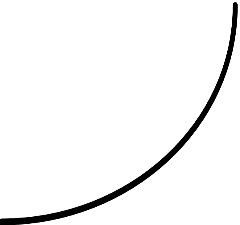 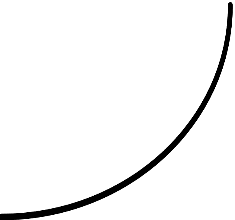 Velocity vs. TimeAcceleration vs. Time